Univerzita Palackého v OlomouciPedagogická fakultaKatedra českého jazyka a literatury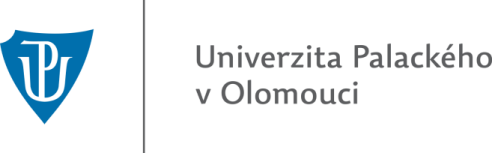 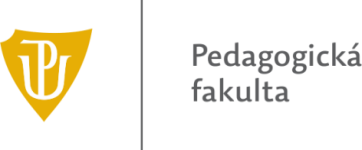 POMŮCKA DO ČESKÉHO JAZYKAKvětiny na procvičení druhů číslovekSeminární práceDarina FerákováPředmět: Didaktika mateřského jazyka B (KČJ/UDBQ)Skupina: 3. ročník, 2019/2020, seminář pondělí 15:45 – 17:30Datum: 7. listopadu 2019Vyučující: Mgr. Veronika KrejčíStudijní obor: Učitelství pro 1. stupeňPřiřazování okvětních lístků k číselným květinámUčivo: Procvičování druhů číslovek (základní, řadové, druhové a násobné  X  určité a neurčité)Ročník: 4. třídaPopis činnosti:Tato pomůcka je tvořena čtyřmi barevnými středy a 24 okvětními lístkyZ barevných papírů vystřihneme středy květin, na kterých jsou napsány druhy číslovekZ bílého papíru vystřihneme okvětní lístky určené k přiřazování, na kterých jsou uvedeny příklady číslovekStředy kytiček, kterým kvůli velkému větru opadaly okvětní lístky, rozmístíme po koberci (můžeme přilepit magnety a umístit na magnetickou tabuli)Dětem rozdáme lístky, jejich úkolem je lístky rozřadit tak, aby byla celá kytička správnáV další aktivitě lístky můžeme rozřazovat na určité a neurčitéV poslední aktivitě je úkolem žáků najít k sobě kamaráda, který má stejnou číslovku v odlišném druhu a určit jeho druh číslovkyVždy následuje společná kontrola v kroužku na koberci, pokud je něco špatně přiřazené, děti si stoupnou (tlesknou, dupnou)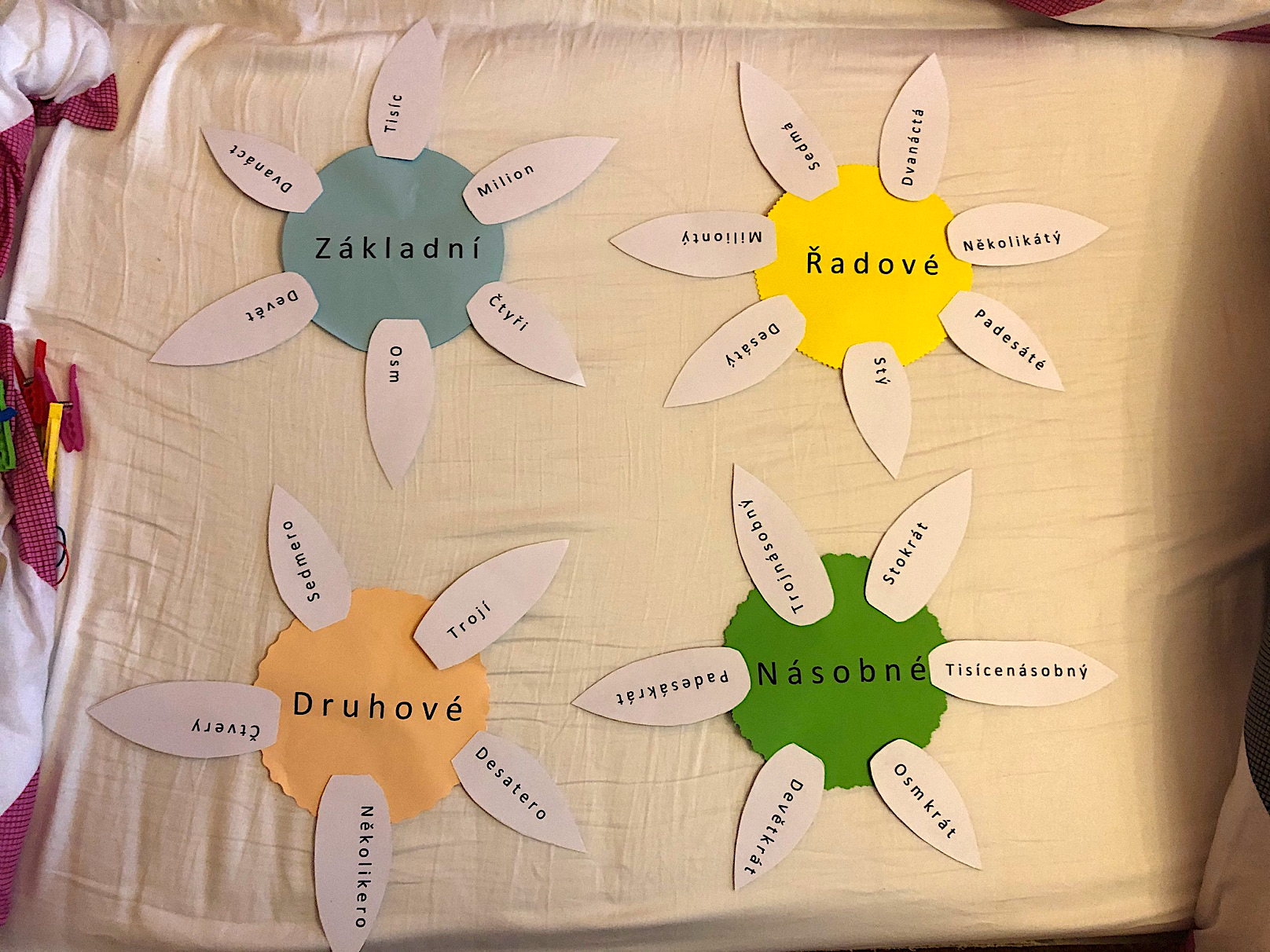 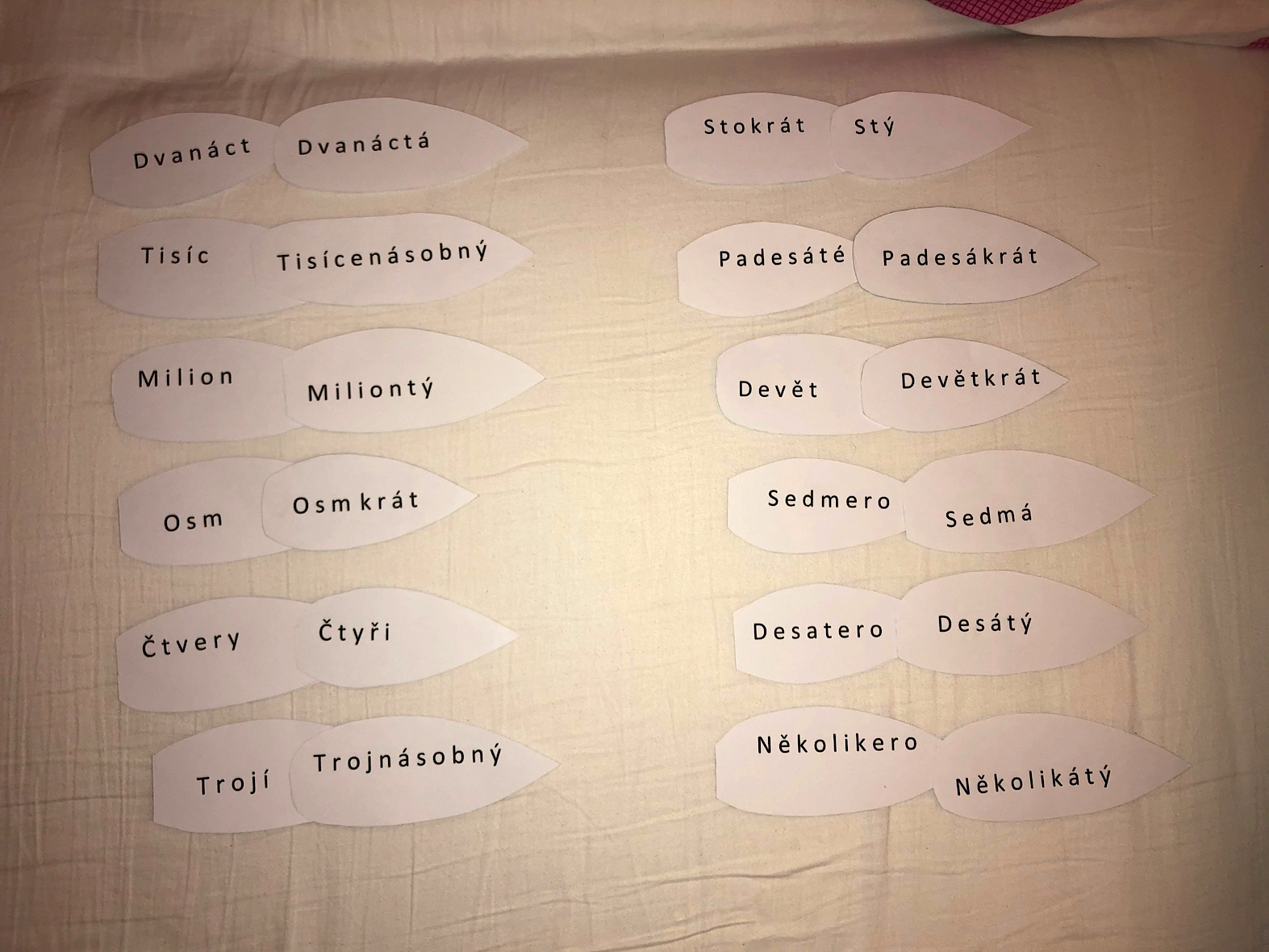 